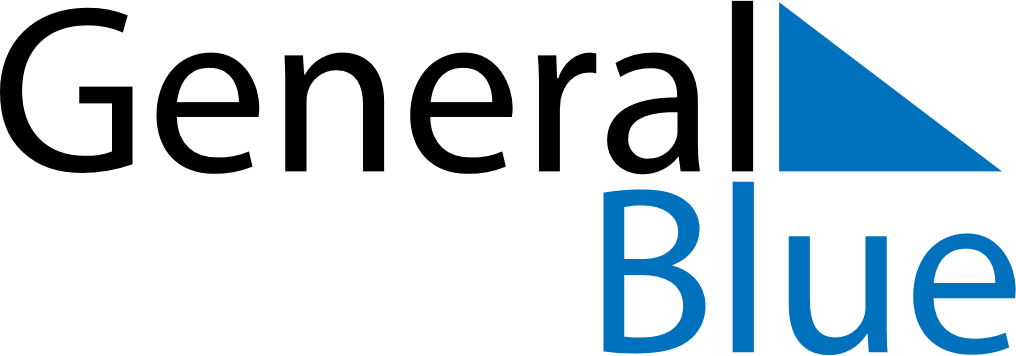 2050205020502050205020502050JanuaryJanuaryJanuaryJanuaryJanuaryJanuaryJanuaryFebruaryFebruaryFebruaryFebruaryFebruaryFebruaryFebruaryFebruaryMarchMarchMarchMarchMarchMarchMarchMarchAprilAprilAprilAprilAprilAprilAprilSuMoTuWeThFrSaSuMoTuWeThFrSaSuSuMoTuWeThFrSaSuSuMoTuWeThFrSa11234512345122345678678910111266789101112334567899101112131415131415161718191313141516171819101011121314151616171819202122202122232425262020212223242526171718192021222323242526272829272827272829303124242526272829303031MayMayMayMayMayMayMayJuneJuneJuneJuneJuneJuneJuneJuneJulyJulyJulyJulyJulyJulyJulyJulyAugustAugustAugustAugustAugustAugustAugustSuMoTuWeThFrSaSuMoTuWeThFrSaSuSuMoTuWeThFrSaSuSuMoTuWeThFrSa1234567123412123456891011121314567891011334567897789101112131516171819202112131415161718101011121314151614141516171819202223242526272819202122232425171718192021222321212223242526272930312627282930242425262728293028282930313131SeptemberSeptemberSeptemberSeptemberSeptemberSeptemberSeptemberOctoberOctoberOctoberOctoberOctoberOctoberOctoberOctoberNovemberNovemberNovemberNovemberNovemberNovemberNovemberNovemberDecemberDecemberDecemberDecemberDecemberDecemberDecemberSuMoTuWeThFrSaSuMoTuWeThFrSaSuSuMoTuWeThFrSaSuSuMoTuWeThFrSa123112345123456789102345678667891011124456789101112131415161791011121314151313141516171819111112131415161718192021222324161718192021222020212223242526181819202122232425262728293023242526272829272728293025252627282930313031